EVENT / CITY PROPERTY USE APPLICATION / PERMITUpdate: 3/2024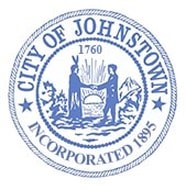 CITY OF JOHNSTOWNOffice of the City ClerkPO Box 160, 33-41 East Main StreetJohnstown, New York 12095(518) 736-4011- CLERK USE ONLY -CITY OF JOHNSTOWNOffice of the City ClerkPO Box 160, 33-41 East Main StreetJohnstown, New York 12095(518) 736-4011
Date:   _____/_____/______      Permit #: ___________, 2024CITY OF JOHNSTOWNOffice of the City ClerkPO Box 160, 33-41 East Main StreetJohnstown, New York 12095(518) 736-4011Insurance provided: yes   no      Deposit Paid:  yes   no        Signature: __________________________________________Deposit Refunded:  _____/______/__________REQUIRED TO PROCESS APLICATIONApplicant must complete and provide all supporting documents AT LEAST 30 DAYS prior to the date of event Failure to provide required information or adhere to timelines will result in a delay of approval and / or denial of your Permit. A $100 Security Deposit, made payable to the City of Johnstown. The organization and/or individual will assume the responsibility of all clean-up of the area within 24 hours of such performance/event. Your deposit will be returned at the end of event if no damages are incurred.Proof of insurance naming City of Johnstown as additional insured, with the following limits:         Submit a map and narrative that explains your event; the specific times and locations for all requested street closings; all planned uses of public utilities, parking lot usage, banners or decorations; garbage clean-up plans; and, whether or not any use of amplified sound.Submit copies materials that will advertise the event. The organizer is responsible for ensuring that all advertising of event are removed from public facilities. Failure to comply may impact approvals for future applications.Notify residents and businesses immediately affected of any street closure or event.Dated: _____/_____/______				__________________________________________								          	   Applicant SignatureREQUIRED TO PROCESS APLICATIONAPPLICANTGroup / Organization: Group / Organization: PhoneAPPLICANTContact PersonEmailEmailAPPLICANTAddress  `                                                                                                                                     State                                       Zip Address  `                                                                                                                                     State                                       Zip Address  `                                                                                                                                     State                                       Zip EVENT INFORMATIONName and type of Event: __________________________________________________________________________________EVENT INFORMATIONLocation: _________________________________________________________________________________________________EVENT INFORMATIONRequested Date(s) of Event: ____________________________________________________________________________EVENT INFORMATIONTime of Event: _____: _____am/pm    to    ____: _____am/pmEVENT INFORMATIONWill fundraising take place? YES  NO   Describe: ____________________________________________________________EVENT INFORMATIONWill there be Vendors?  YES  NO (Vendors must apply for a permit from the City Clerk’s office, pay applicable vendor’s fee and provide insurance information as required. Applicants have the option to pay a Blanket Fee of $50 to cover vendors for their event; permit must be completed).EVENT INFORMATIONWill there be alcohol? YES  NO     If yes, a Special Alcohol Permit must be completed.PUBLIC SAFETY REVIEWALL QUESTIONS MUST BE ANSWERED. FAILURE TO COMPLETE THIS SECTION WILL RESULT IN A DELAY OF APPROVAL AND / OR DENIAL. A PERMIT WILL NOT BE ISSUED NNLESS APPROVED BY ALL DEPARTMENTS. USE ADDITIONAL SHEET IF NECESSARYStreet closure? YES  NO           ____:____am/pm   -  ____:____am/pm    If street(s) closure is requested, you must provide a clear sketch or map showing the street names, directions, location(s)  and # of barricades you are requesting.Traffic control?  YES  NO      Specify as to what you are requesting:_______________________________________________________________________________________________________________________________________________________Vehicles? For example “touch the truck” events? YES  NO        Specify vehicles requested and reason: ___________________________________________________________________________________________________________________________If using the Bandshell or Park, will you require electricity?   YES  NO Will firearms or weapons of any kind be used or displayed at this event? YES NO    Specify in detail: __________________________________________________________________________________________________________________________________________________________________________________________________________________Will the Fire Department be needed on site for fire safety purposes? YES  NO      If yes, state reason in detail: ______________________________________________________________________________________________________________________Will there be any use or display of explosives, fireworks or any other flammable items at this event? YES  NO Specify in detail: __________________________________________________________________________________________________________________________________________________________________________________________________________________CITY ENGINEER   Approved  Denied: __________________________________________________________________________________________        Comments: ___________________________________________________________________________________________________
        _____________________________________________________________________________________________________________
        _____________________________________________________________________________________________________________        ______________________________________________________________                                   _______/_______/_____________        SignatureCHIEF OF POLICE   Approved  Denied: __________________________________________________________________________________________        Comments: ___________________________________________________________________________________________________
        _____________________________________________________________________________________________________________
        _____________________________________________________________________________________________________________         ______________________________________________________________                                   _______/_______/_____________         SignatureFIRE CHIEF    Approved  Denied: _________________________________________________________________________________________         Comments: ___________________________________________________________________________________________________
        _____________________________________________________________________________________________________________
        _____________________________________________________________________________________________________________        _________________________________________________________________                                   _______/_______/___________        Signature 